ABSTRAKBerdasarkan hasil pengamatan peneliti pada Dinas Tenaga Kerja Kabupaten Bandung diperoleh bahwa kinerja pegawai masih rendah, hal ini terlihat dari indikator : Kuantitas kerja yang masih rendah dan Sikap tanggung jawab pegawai dalam menyelesaikan pekerjaan masih kurang. peneliti menyimpulkan ini disebabkan oleh : Kepala Dinas Tenaga Kerja Kabupaten Bandung kurang menentukan sistem kordinasi, pelaporan dan pemeriksaan kegiatan pegawai dan Kepala Dinas Tenaga Kerja Kabupaten Bandung kurang menentukan pengukuran pelaksanaan kegiatan.Metode yang digunakan adalah Metode penelitian Deskriptif analisis teknik pengumpulan data dan penelitian lapangan yang terdiri dari observasi, wawancara dan angket yang disebarkan kepada responden sebanyak 63 orang pegawai dengan menggunakan skala likert.Hambatan – hambatan yang dihadapi Pengawasan terhadap Kinerja Pegawai Dinas Tenaga Kerja Kabupaten Bandung yaitu, Kepala Dinas Tenaga Kerja Kabupaten Bandung Kurang melakukan evaluasi secara terjadwal terhadap pencapaian target yang sudah direalisasikan dan Kepala Dinas kurang kordinasi dengan Sekertaris Dinas tentang pendelegasian tugas pengawasan.  Usaha – usaha yang dilakukan untuk mengatasi hambatan – hambatan yaitu, Kepala Dinas lebih meningkatkan evaluasi terhadap hasil kerja pegawai secara terjadwal dan menentukan target pencapaian kinerja dengan jelas agar hasil kerja pegawai sesuai dengan target yang telah ditentukan dan membuat komitmen yang positif untuk kemajuan Dinas Tenaga Kerja Kabupaten Bandung.Kesimpulan yang dapat peneliti kemukakan berdasarkan hasil hitung angket dengan SPSS (Statistical Product and Service Solutions), wawancara dan observasi menunjukan bahwa terdapat pengaruh yang besar antara pengawasan terhadap kinerja pegawai. Sedangkan faktor lain yang tidak terdefinisi, cukup mempengaruhi variabel kinerja pegawai, selain variabel pengawasan. Dengan demikian, hipotesis konseptual mengenai pengaruh pengawasan terhadap kinerja pegawai teruji. Saran-saran yang dapat peneliti kemukakan berupa saran praktis dengan lebih memperhatikan hal-hal yang harus dilakukan dan saran akademis dengan memperluas wawasan, ilmu pengetahuan dan mengembangkan data serta informasi mengenai pentingnya pengawasan terhadap kinerja pegawai untuk kelancaran pelaksanaan pekerjaan dan pencapaian tujuan.ABSTRAKDumasar kenging paniten panalungtik dina Dinas Tenaga Kerja Kabupaten Bandung ditampi yen kinerja pagawe kirang keneh, perkara ieu katinggal ti indikator : Kuantitas damel anu awon keneh sarta Daweung tanggal waler pagawe dina ngarengsekeun pagawean kirang keneh. panalungtik nyimpulkeun ieu jalaran ku : Kepala Dinas Tenaga Kerja Kabupaten Bandung kirang nangtukeun sistem kordinasi,pelaporan sarta pamariksaan kagiatan pagawe jeung Kepala Dinas Tenaga Kerja Kabupaten Bandung kirang nangtukeun pengukuran palaksanaan kagiatan. Padika anu dipake nyaeta Padika panalungtikan Deskriptif analisis teknik pengumpulan data sarta panalungtikan lapang anu diwangun ti observasi, wawancara sarta angket anu disebarkeun ka responden saloba 63 jalmi pagawe kalawan ngagunakeun skala likert. halangan-halangan nu dikarandapan ku panalungtik pangawasan kana kinerja Pagawe Dinas Tenaga Kerja Kabupaten Bandung nyaeta : Kepala Dinas Tenaga Kerja Kabupaten Bandung kurang ngalakonan evaluasi sacara ngajadwal kana kahontalna tujuan nu eungges dilaksanakeun sarta Kepala Dinas kurang kordinasi kalawan juru tulis Dinas kalakon ngadelegasikeun tugas pangawasan.usaha-usaha nu dilakonan pikeun ngatasan halangan-halangan nyaeta, Kepala Dinas lewih ningkatkeun evaluasi kana hasil pagawean pagawe sacara kajadwal sarta nangtukeun target kahontalna kinerja kalawan jentre pikeun hasil gawe pagawe sasuai kalawan target nu ges ditangtukeun sarta nyieun komitmen nu positif jang kamajuan Dinas Tenaga Kerja Kabupaten Bandung.kacinekan anu dicangking ku panalungtik nembrakeun dumasar kana hasil ngitung angket kalawan lampah spss ( statistical product and service solution), wawancara jeung observasi nembongkeun aya pangaruh anu kuat antara pangawasan kana kinerja pagawe. ari faktor sejenna anu teu kadefinisi, kawilang mangaruhan variabel kinerja pagawe, lian ti variabel pangawasan. ku kituna, hipotesis konseptual ngeunaan pangaruh pangawasan kana kinerja pegawe ges kauji.saran anu dicangking ku panalungtik kumangrupa saran praktis nintenan hal anu dilakonan sarta saran akademis kalawam ngalegaan pangaweruh, wawas jeung ngamekarkeun data sarta informasi  ngeunaan pentingna pangawasan kana kinerja pagawe pikeun kalancaran pagawean anu ditibankeun.ABSTRACTBased on observations of researcher at Department of Labor Bandung Regency obtained that employee performance is still low, it's seen from the indicators: The quantity of work is still low and the lack of responsibility attitude of employees in completing the work. The researcher concluded that was caused by: the Head of Department of Labor Bandung Regency less determine the coordination system, reporting, and inspection activities of employees and the Head of the Department of Labor Bandung Regency less determine the measurement of activities implementation.The method used is descriptive analytical research method, techniques of data collection, and field research consisted of observation, interviews and questionnaires were distributed to the respondents as many as 63 employees by using Likert scale.The obstacle faced by supervision to the employee performance of Department of Labor Bandung Regency are, the Head of Department less conduct evaluations scheduled to achieving the targets has been realized and the lack of Head of Deaprtment on coordination with the Secretary of the Department about delegation of supervisory tasks.Efforts to overcome the obstacles are: the Head of Department further improve the evaluation of the results of an employee working on a scheduled basis and determine the achievement of performance with clear targets so that the work of employees in accordance with the predetermined targets and make a positive commitment to the advancement of the Department of Labor Bandung Regency.The conclusion that can be calculated based on the researcher pointed out a questionnaire with SPSS (Statistical Product and Service Solutions), interviews, and observations show that there is a great influence between monitoring to the employees performance. While other factors are undefined, enough variables affect the performance of employees, in addition to variable control. Thus, conceptual hypotheses about the influence of supervision on employee performance tested.The suggestions can be put forward practical suggestions researcher with more attention to things that must be done and academic advice to broaden horizons, science, and develop data and information on the importance of monitoring the performance of employees for the smooth execution of the work and achievement of goals.KATA PENGANTAR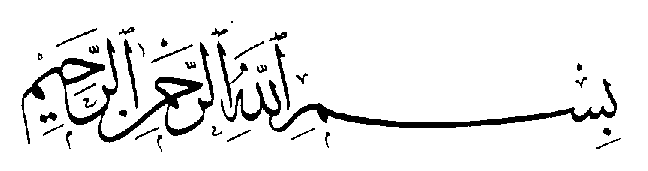 Segala puji dan syukur penulis panjatkan ke hadirat Allah SWT. Atas ridho serta karunia-Nya sehingga penulis dapat menyelesaikan penelitian dan penulisan skripsi dengan judul “PENGARUH PENGAWASAN TERHADAP KINERJA PEGAWAI DI DINAS TENAGA KERJA KABUPATEN BANDUNG“. Skripsi ini disusun untuk memenuhi salah satu tugas dan persyaratan dalam menyelesaikan Program Sarjana Strata Satu (S1) program studi Ilmu Administrasi Negara Universitas Pasundan.Dalam penulisan skripsi ini penulis menyadari masih terdapat banyak kekurangan yang disebabkan keterbatasan yang ada dalam diri penulis. Oleh karena itu, dengan segala kerendahan hati penulis mengharapkan adanya saran dan kritik yang sifatnya membangun sehingga penyajian karya ilmiah ini  ke depan akan menjadi lebih baik lagi.Tidak lupa pula dengan penuh ketulusan dan keikhlasan hati, penulis ingin mengucapkan rasa terima kasih yang sebesar-besarnya kepada berbagai pihak yang secara langsung maupun tidak langsung telah memberikan do’a, waktu, tenaga, pikiran, serta gagasan-gagasannya kepada penulis baik pada saat menyelesaikan tugas akhir ini maupun selama penulis menjadi mahasiswa terutama kepada:Allah S.W.T atas rahmat dan karunia-nya.Prof.DR. Eddy Jusuf  Sp,. M.Si., M.Kom, selaku Rektor Universitas Pasundan Bandung.Bapak M. Budiana, SIP, M.Si., selaku Dekan FISIP Universitas Pasundan Bandung.Bapak Dr.Drs.Ikin Sodikin,M.Si selaku Ketua Jurusan Administrasi Negara Ilmu Sosial dan Ilmu Politik Universitas Pasundan Bandung.Bapak Drs.Rudi Martiawan M,Si selaku Sekertaris Jurusan Administrasi Negara Ilmu Sosial dan Ilmu Politik Universitas Pasundan Bandung.Ibu NR,Ruyani S.sos M.Si, selaku Dosen pembimbing , atas kesediaan, kebaikan, dan keikhlasannya dalam memberikan bimbingan, pengarahan, saran, serta nasehat yang berguna bagi penulis dalam penyusunan skripsi ini.Prof. Dr. H. Kamal Alamsyah M.Si dan Dr. Yaya M.Abdul Azis, M.Si selaku dosen pengujiBapak dan Ibu Dosen Program Studi Ilmu Administrasi Negara Universitas Pasundan Bandung yang telah dengan sabar mendidik dan memberikan ilmu, bantuan, serta motivasinya kepada penulis selama penulis menempuh pendidikan di FISIP Universitas Pasundan.Staff  TU  beserta karyawan Program Studi Ilmu Administrasi Negara Universitas Pasundan Bandung yang telah membantu penulis demi kelancaran dalam penyusunan skripsi ini.Bapak Dr. Rukmana, M.Si selaku Kepala Dinas Tenaga Kerja Kabupaten Bandung.Ibu Nurani Marantika S.Sos, M.Si selaku Kepala Sub Bagian Umum Kepegawaian Dinas Tenaga Kerja Kabupaten Bandung.A dani dan Teteh Syifa Fitri Arbyanti selaku Pegawai Dinas Tenaga Kerja Kabupaten Bandung.Tidak lupa penulis ingin mengucapkan rasa terima kasih yang tak terhingga dan secara khusus kepada : Kedua Orang Tua Saya, Mamah dan Bapa atas semua yang telah diberikan baik do’a, kasih sayang, kesabaran, keikhlasan, dukungan, motivasi, nasihat-nasihat, serta bantuan moril maupun materil yang tidak dapat terhitung dan terbalaskan oleh penulis semenjak lahir sampai sekarang sehingga penulis dapat menyelesaikan perkuliahan dan penulisan skripsi ini.Seluruh Keluarga Saya, Baik dari keluarga bapa ataupun mamah.Keluarga Alm Ibu Itoh dan Alm Bapa Ukar.Teman-teman kelompok bimbingan Ibu Ruyani antara lain Ulfah Siti Hanifah, Astri Wulandari, Melpha Wulandari dan Iyan Muhamad Hamdan terima kasih atas kerjasama dan kekompakannya serta semangatnya.Teman-teman mahasiswa angkatan 2011 atas dorongan semangat, ilmu, saran,kerjasama, pengalaman dan motivasi, serta bantuan yang diberikan kepada penulis selama ini, persahabatan kita tidak dapat terlupakan dan tergantikan. Ingat karna Kami 2 angka yang sama berawal dan berakhir di tempat yang sama.Akang dan teteh kakak kelas dari angkatan 2008-2010 atas kebaikan, saran, ilmu, dorongan semangat, serta pengalaman yang telah diberikan.Adik-adik kelas angkatan 2012-2013, atas semangat dan bantuannya kepada penulisSahabat kecil saya antara lain Wisnu Suntana, Agustian, Raka Rahmawan, Adi Cahyadi, Egi Lesmana, Ryan Febrianto, Luky, Iman dan Hendi.Sahabat SMA saya Moh.Rizki, Wildan, Asep.R, Aris, Diza, Miranda, Defia, Putri, Wina, Fauzi, Ryan, Eef ali, Rudi, Luppy dan Wildan Junus.Lina Yuliani yang telah memberikan semangat dan Do’a-nya dalam menyelesaikan skripsi ini.Seluruh pihak yang telah membantu penulis dalam menyelesaikan skripsi ini, yang tidak bisa disebutkan satu persatu.Semoga Allah SWT membalas semua kebaikan yang telah diberikan, dan semoga dijadikan sebagai amalan yang baik disisi Allah SWT, semoga skripsi ini bermanfaat khususnya bagi penulis dan umumnya bagi siapa saja yang berkesempatan membacanya.Bandung, Mei 2015   PenulisDaftar Riwayat HidupDATA PRIBADI :Nama				: Rizki GumelarTempat/Tanggal Lahir 	: Bandung, 28-Mei-1994Agama				: IslamJenis Kelamin			: Laki-LakiNo Telepon			: 085795444248Alamat				: Ciguriang Hilir Rt.01 Rw.03 No.25  Desa Cangkuang Wetan Kecamatan Dayeuhkolot  Kabupaten BandungDATA ORANGTUA :Nama Ayah			: AbanTempat/Tanggal Lahir	: Bandung, 01-Januari-1951Pekerjaan			: WiraswastaAlamat				: Ciguriang Hilir Rt.01 Rw.03 No.25  Desa Cangkuang Wetan Kecamatan Dayeuhkolot  Kabupaten BandungNama Ibu			: ArisahTempat/Tanggal Lahir	: Bandung, 01-Januari-1958Pekerjaan			: Ibu Rumah TanggaAlamat				: Ciguriang Hilir Rt.01 Rw.03 No.25  Desa Cangkuang Wetan Kecamatan Dayeuhkolot  Kabupaten BandungNo Telepon			: 022-5228022Riwayat Pendidikan Penulis :SDN 05 Cangkuang WetanSMPN 2 DayeuhkolotSMA Sandhy PutraDAFTAR ISIABSTRAK		iKATA PENGANTAR		ivDAFTAR RIWAYAT HIDUP		viiiDAFTAR ISI	..xDAFTAR TABEL	.xivDAFTAR GAMBAR	xvii	DAFTAR LAMPIRAN	.xviii	BAB I PENDAHULUAN		11.1  Latar Belakang Penelitian		11.2  Perumusan Masalah		61.3  Tujuan dan Kegunaan Penelitian		7Tujuan Penelitian		7Kegunaan Penelitian		81.4  Kerangka Berpikir		91.5  Hipotesis		121.6  Lokasi dan Lamanya Penelitian		14Lokasi Penelitian		14Lamanya Penelitian		14BAB II TINJAUAN PUSTAKA		162. Pengertian Organisasi, Administrasi, Administrasi Negara dan manajemen	...162.1  Pengertian Organisasi		162.2  Pengertian Administrasi		182.3  Pengertian Administrasi Negara		202.4  Manajemen	212.4.1   Pengertian Manajemen	212.4.2   Proses atau Fungsi Manajemen	222.5  Pengawasan	232.5.1   Pengertian Pengawasan	232.5.2   Maksud dan Tujuan Fungsi Pengawasan	242.5.3   Macam-Macam Pengawasan	242.5.4   Metode Pengawasan	272.5.5   Prinsip-Prinsip Pengawasan	292.5.6   Bentuk-Bentuk Pengawasan	292.5.7   Azas-Azas Pengawasan	302.5.8   Cara-Cara Pengawasan	312.5.9   Standar Pengawasan	312.5.10 Proses Dasar Pengawasan	322.5.11 Pentingnya Pengawasan	332.6  Kinerja Pegawai	342.6.1  Pengertian Kinerja Pegawai	342.6.2  Konsep Kinerja	362.6.3  Pengukuran Kinerja Pegawai	362.6.4  Tingkatan Kinerja Pegawai	372.7  Hubungan Pengawasan dengan Kinerja Pegawai		38BAB III METODE PENELITIAN DAN OBYEK PENELITIAN		44Metode Penelitian, Teknik Pengumpulan Data dan Teknik Analisis data	44Metode Penelitian		44Teknik Pengumpulan Data		44Teknik Analisis Data		47Uji Validitas		48Uji Realibilitas		49Analisis Data dan Uji Hipotesis		52Definisi Operasional		56Obyek Penelitian		60Visi, Misi, Tujuan dan Tupoksi Disnaker Kab. Bandung		60struktur Organisasi Dan Uraian Tugas Disnaker Kab.Bandung		63Keadaan Pegawai Disnaker Kab. Bandung		97Tujuan dan Sasaran Disnaker Kab.Bandung	99Pengukuran Pencapaian Kinerja 2013	.102Gambaran Umum Pengawasan Terhadap Kinerja Pegawai		106Gambaran Umum Pengawasan		.106Gambaran Umum Kinerja Pegawai		.107BAB IV PEMBAHASAN		109Analisis Kuantitatif  Pengaruh Pengawasan Terhadap Kinerja Pegawai Pada Dinas Tenaga Kerja Kanupaten Bandung		109Uji Validitas		109Uji Reabilitas		116Analisis Regresi		117Uji Koefesian Determinasi	.122Analisis Kualitatif  Pengaruh Pengawasan Terhadap Kinerja Pegawai Pada Dinas Tenaga Kerja Kabupaten Bandung		123Analisis Kualitatif Pengawasan		123Analisis Kualitatif Kinerja Pegawai		135Analisis Faktor Lain Di Luar Pengaruh Pengawasan Terhadap Kinerja Pegawai Dinas Tenaga Kerja Kabupaten Bandung	.151Hambatan-Hambatan Yang Dihadapi Dalam Pelaksanaan Pengawasan Terhadap Kinerja Pegawai Di Dinas Tenaga Kerja Kabupaten Bandung	.152Usaha-usaha yang Dilakukan untuk Mengatasi Hambatan-hambatan dalam Pelaksanaan Pengawasan terhadap Kinerja Pegawai Dinas Tenaga Kerja Kabupaten Bandung	.153BAB V KESIMPULAN DAN SARAN		154Kesimpulan		154Saran		157DAFTAR PUSTAKA		158DAFTAR TABELTabel 3.1 Responden		47Tabel 3.2 Skor Jawaban Pernyataan		48Tabel 3.3 Pedoman Interpretasi Reabilitas		52Tabel 3.4 Pedoman Interpretasi Koefisien Determinasi		54Tabel 3.5 Operasionalisasi Variabel Bebas		58Tabel 3.6 Operasional Variabel Terikat		59Tabel 3.7 Data Kepegawaian Disnaker Kab Bandung		98Tabel 3.8 Tujuan dan Sasaran Disnaker Kab. Bandung		99Tabel 3.9 Pengukuran Pencapaian Kinerja Tahun 2013		102Tabel 4.1 Daftar Skor Jawaban Variabel Bebas		110Tabel 4.2 Tabulasi Korelasi Item Variabel Bebas		111Tabel 4.3 Daftar Skor Jawaban Variabel Terikat		113Tabel 4.4 Tabulasi Korelasi Item Variabel Terikat		114Tabel 4.5 Uji Realibilitas Pengawasan		116Tabel 4.6 Uji Realibilitas Kinerja Pegawai		116Tabel 4.7 Realibilitas Pengawasan Terhadap Kinerja Pegawai		117Tabel 4.8 Uji Koefisien Regresi		118Tabel 4.9 Uji Model Anova		120Tabel 4.10 Uji Model Coefficients		120Tabel 4.11 Uji Koefesien Determinasi	.122Tabel 4.12 Jawaban Responden Indikator 1 Variabel Pengawasan	124Tabel 4.13 Jawaban Responden Indikator 2 Variabel Pengawasan	125Tabel 4.14 Jawaban Responden Indikator 3 Variabel Pengawasan	126Tabel 4.15 Jawaban Responden Indikator 4 Variabel Pengawasan	127Tabel 4.16 Jawaban Responden Indikator 5 Variabel Pengawasan	128Tabel 4.17 Jawaban Responden Indikator 6 Variabel Pengawasan	129Tabel 4.18 Jawaban Responden Indikator 7 Variabel Pengawasan	131Tabel 4.19 Jawaban Responden Indikator 8 Variabel Pengawasan	132Tabel 4.20 Jawaban Responden Indikator 9 Variabel Pengawasan	133Tabel 4.21 Jawaban Responden Indikator 10 Variabel Pengawasan	134Tabel 4.22 Jawaban Responden Indikator 1 Variabel Kinerja Pegawai	135Tabel 4.23 Jawaban Responden Indikator 2 Variabel Kinerja Pegawai	136Tabel 4.24 Jawaban Responden Indikator 3 Variabel Kinerja Pegawai	137Tabel 4.25 Jawaban Responden Indikator 4 Variabel Kinerja Pegawai	138Tabel 4.26 Jawaban Responden Indikator 5 Variabel Kinerja Pegawai	139Tabel 4.27 Jawaban Responden Indikator 6 Variabel Kinerja Pegawai	141Tabel 4.28 Jawaban Responden Indikator 7 Variabel Kinerja Pegawai	142Tabel 4.29 Jawaban Responden Indikator 8 Variabel Kinerja Pegawai	143Tabel 4.30 Jawaban Responden Indikator 9 Variabel Kinerja Pegawai	144Tabel 4.31 Jawaban Responden Indikator 10 Variabel Kinerja Pegawai	145Tabel 4.32 Jawaban Responden Indikator 11 Variabel Kinerja Pegawai	146Tabel 4.33 Jawaban Responden Indikator 12 Variabel Kinerja Pegawai	147Tabel 4.34 Jawaban Responden Indikator 13 Variabel Kinerja Pegawai	148Tabel 4.35 Jawaban Responden Indikator 14 Variabel Kinerja Pegawai	149Tabel 4.36 Jawaban Responden Indikator 15 Variabel Kinerja Pegawai	150DAFTAR GAMBARGambar 1 Paradigma Pengaruh		13Gambar 1.1 Jadual Penelitian		15Gambar 2 Model Pendekatan Sistem 		40Gambar 3 Bagan Struktur Organisasi		66Gambar 4.1 Sikap Responden Terhadap Pengawasan		112Gambar 4.2 Sikap Responden Terhadap Kinerja pegawai		115Gambar 4.3 Paradigma Pengaruh		119DAFTAR LAMPIRANLAMPIRAN 1 SURAT PENGANTAR ANGKETLAMPIRAN 2 PETUNJUK PENGISIAN ANGKETLAMPIRAN 3 DAFTAR PERTANYAAN ANGKETLAMPIRAN 4 PEDOMAN OBSERVASILAMPIRAN 5 PEDOMAN WAWANCARALAMPIRAN 6 SURAT KESATUAN BANGSALAMPIRAN 7 SURAT KETERANGAN PENELITIANLAMPIRAN 8 TABULASI ANGKET